Holly Lodge Primary Academy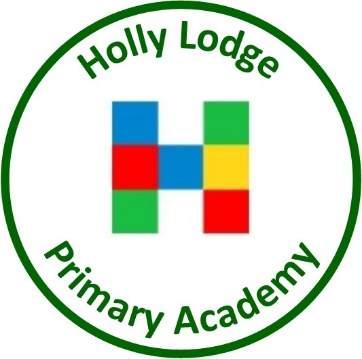 Catch Up Premium Strategy 2020-1Funding allocation for 2020-1: £33,200CDancerUpdate – June 2021Use of FundingCostHowIntended OutcomesEnd of Year EvaluationSupporting Parents and CarersSupporting Parents and CarersSupporting Parents and CarersSupporting Parents and CarersSupporting Parents and CarersTo provide KS1 and KS2 with a remote learning platform (Seesaw) to enable the delivery of quality provision to reduce the possibility of widening the gap supporting parents with delivery.£1500Purchase Seesaw for KS1 and KS2 Families will be able to better support their children with learning. Enable better two way communication with parents during COVID. High level of engagementFeedback from parents is positive.Positive feedback from parents over lockdown.High level of engagement on Seesaw. To ensure well-being is supported£100REST toolkitTeachers are able to identify at risk children and support their wellbeing and promote positive mental health.This has been revisited at staff meeting 5/21  and children identified for additional support.Spring: ELSA supportFSW:Pupil assessment and feedbackPupil assessment and feedbackPupil assessment and feedbackPupil assessment and feedbackPupil assessment and feedbackTo provide intervention support in each year group£9750  TA£8,000 teacher£17,7502 bank LSAs (yr 1 and Yr 2Current part time LSAs working extra afternoons for “Fix-it” interventions or to free up class teacher for intervention.Part time French teacher – redeployed for Catch up learning.Pupils will be supported to narrow the gap in learning which occurred during first lockdown.(Focus on / children middle prior attainers)Focus children narrow gap in attainment.Data shows that compared with Aut 19(benchmark) and Aut 20 ( following catch up after first lockdown), there is no significant gap in writing, phonics (stronger in 2020),Reception. Maths gapsReading in yr2,4,6Spring data identified maths as a continuing target area.Interventions reviewed – staff meeting: now using Pre-teaching for maths in all year groups (evidence based from TRG research)To provide focused feedback and booster groups to children who needs support£2000LSA cover to enable staff to have 1:1 booster time with key pupils who require support.Accelerate progress for pupils who require catch up.Teachers working with 1:1 and individuals to support.Library intervention – yr 3.Spring data – yr 3 made accelerated progress in reading compared with Autumn (> 6 points – expected progress is 4 points)One to one and small group tuitionOne to one and small group tuitionOne to one and small group tuitionOne to one and small group tuitionOne to one and small group tuitionSmall group tuition. KS2To provide targeted tuition  for PP and vulnerable children by qualified teacher in groups of 1:38 x 15 weeks maths £3540National Tuition Partner – 75% subsidised by EEF(Teaching personnel)Data shows that children have made accelerated progress from their starting point5/21 Pupil voice monitoring: children enjoying and feeling confident as a result of tuition.Children were able to identify where they had made progress as a result of tuition.(Year 6 child had taken learning and shared it with rest of class to include in writing – this was evidenced in learning books).Intervention ProgrammesIntervention ProgrammesIntervention ProgrammesIntervention ProgrammesIntervention ProgrammesPurchase wider range of reading books with higher interest levels to engage reluctant readers.£2500Reach reluctant readers at home to continue with book scheme and library. Use of “book buddies” to select booksEngagement of families from home with “book pick up service” Children targeted for engagement.Children make accelerated progress in reading.% engaged in remote book pick up service.Spring data: Focus on Year 3 and 4 books.  This has led to middle attainers in yr 3 and 4 achieving > 6 points of progress since autumn ( exp progress is 4).Purchase new resources for outdoor and PE £1,000Focus on well-being and socialisation; improve teamwork skills.Children play co-operatively and are supported with regaining social skills, supported by the mentors and sports crew. “Red behaviours” are reduced.Outdoor workshops run by specialist providers£2,000Support well-being of children as they return.Children show a higher level of engagement and involvement and are encouraged to develop resilience through trying new activities. “Red behaviours” are reduced.Drum workshopDance workshopSupporting Great TeachingSupporting Great TeachingSupporting Great TeachingSupporting Great TeachingSupporting Great TeachingEnable school staff to attend relevant courses etc. to support catch up in school.£1000Improving learning and teaching through training, support, mentoring and coaching.Improve learning and teaching in the classroom leads to better outcomes for pupils.Supply cover used to enable staff CPD and for coaching.Increase opportunities for outdoor learning and practical subjects£1000To provide practical resources to enable children to access outdoor and practical learning (e.g. allotment resources/ cookery equipment).Children’s learning will be enriched through more opportunities and equipment to promote sharing. Whole class participation.Yr 3 child – not engaging in learning.  Since having practical cookery sessions, engagement improved.Total Cost£ 32,390